ГОСТ 25891-83УДК 725.001.4:006.354                                                                                                  Группа Ж19ГОСУДАРСТВЕННЫЙ СТАНДАРТ СОЮЗА ССРЗДАНИЯ И СООРУЖЕНИЯМЕТОДЫ ОПРЕДЕЛЕНИЯ СОПРОТИВЛЕНИЯ ВОЗДУХОПРОНИЦАНИЮ ОГРАЖДАЮЩИХ КОНСТРУКЦИЙBuildings and structures. Methods of determination of airtightness of enclosing structuresразработанНаучно-исследовательским институтом строительной физики (НИИСФ) Госстроя СССРНаучно-исследовательским институтом строительных конструкций (НИИСК) Госстроя СССРЦентральным научно-исследовательским и проектным институтом типового и экспериментального проектирования жилища (ЦНИИЭП-жилища) ГосгражданстрояИСПОЛНИТЕЛИФ. В. Ушков, д-р техн. наук; М. Д. Артемов, канд. техн. наук (руководитель темы); В. П. Хоменко, канд. техн. наук; В. С. Беляев, канд. техн. наук; И. С. Лифанов; А. А. ЗахароваВНЕСЕН Научно-исследовательским институтом строительной физики (НИИСФ) Госстроя СССРДиректор В. А. ДроздовУТВЕРЖДЕН И ВВЕДЕН В ДЕЙСТВИЕ Постановлением Государственного Комитета СССР по делам строительства от 15 июня 1983 г. № 118Постановлением Государственного комитета по делам строительства от 15 июня 1983 г. № 118 срок введения установлен с 01.01.84Настоящий стандарт распространяется на ограждающие конструкции зданий и сооружений: стены, перегородки, перекрытия, покрытия, окна, витрины, фонари, двери и устанавливает методы определения сопротивления их воздухопроницанию при лабораторных испытаниях и в условиях эксплуатации.Сущность метода заключается в том, что через образец конструкции или фрагмент, расположенный в рабочем положении, пропускают поток воздуха и после установления стационарного режима измеряют расход фильтрующегося через образец воздуха и перепад давления на его противоположных поверхностях. Величину сопротивления воздухопроницанию ограждающих конструкций или их стыков вычисляют по результатам измерений.1. ОТБОР ОБРАЗЦОВ1.1. Образцами для испытания в лабораторных условиях являются: изделия заводского изготовления — окна, витрины, фонари, двери, ворота; фрагменты стен, перегородок.1.2. Образцами для испытаний в условиях эксплуатации зданий и сооружений, являются: фрагменты стен, перегородок, перекрытий, покрытий окон, витрин, фонарей, дверей, ворот.1.3. Порядок отбора образцов, подлежащих испытанию, их количество устанавливаются стандартами или техническими условиями на конкретные ограждающие конструкции. Если этими документами не установлено количество образцов, то количество однотипных образцов, подлежащих испытанию, должно быть не менее трех.1.4. Размеры образца не должны быть более 3000 мм и менее 1000 мм.1.5. Материал испытуемого образца должен иметь нормируемую влажность.1.6. При испытании в условиях эксплуатации зданий и сооружений фрагменты стен, перегородок, перекрытий, покрытий, дверей, ворот, фонарей, окон, витрин при непрерывном остеклении по высоте и ширине фасада должны выбираться таким образом, чтобы количество погонных метров стыковых соединений различных элементов ограждений, приходящееся на 1 м2 фрагмента, было близко к среднему по всему ограждению здания.2. АППАРАТУРА И ОБОРУДОВАНИЕ2.1. Установки для определения сопротивления воздухопроницанию состоят из:камеры с пятью жесткими герметичными стенками, трансформируемым проемом для плотной установки образца, опорными штангами и передвижными домкратами для его крепления (черт. 1);Схема установки для определения сопротивления воздухопроницанию ограждающих конструкций в лабораторных условиях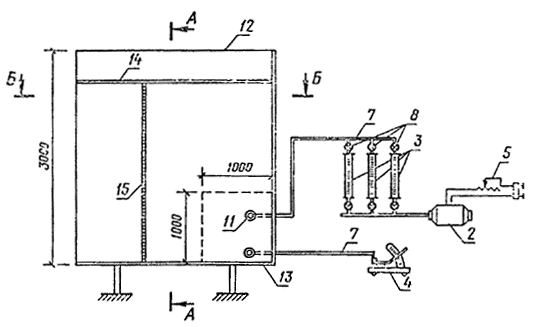 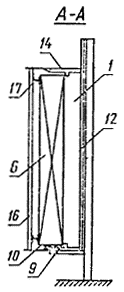 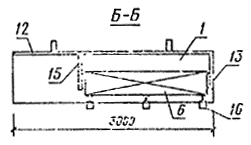 1 — камера; 2 — воздушный насос; 3 — измеритель расхода воздуха; 4 — микроманометр; 5 — регулятор расхода воздуха; 6 — образец (окна, стены, перегородки); 7 — резиновые шланги; 8 — воздушные запорные краны; 9 — плоская пористая резина; 10 — мастика; 11 — штуцер; 12 — днище; 13 — горизонтальная и вертикальная неподвижные стенки; 14 — горизонтальная подвижная стенка; 15 — вертикальная складывающаяся стенка; 16 — опорные штанги; 17 — передвижные домкратыЧерт. 1камеры с оболочкой из воздухонепроницаемого материала (черт. 2).Схема установки для определения сопротивления воздухопроницанию ограждающих конструкций в условиях эксплуатации зданий и сооружений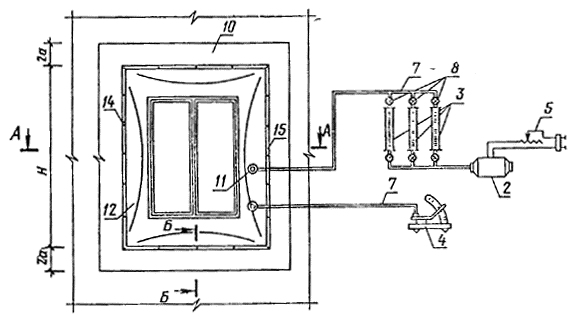 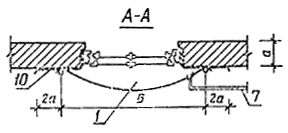 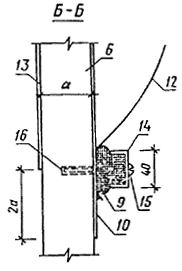 1 — камера; 2 — воздушный насос; 3 — измеритель расхода воздуха (ротаметры); 4 — микроманометр; 5 — регулятор расхода воздуха; 6 — образец (окна, стены, перегородки, перекрытия, покрытия); 7 — резиновые шланги; 8 — воздушные запорные краны; 9 — пористая резина; 10 — мастика; 11 — штуцер; 12 — оболочка из воздухонепроницаемого материала; 13 — полиэтиленовая пленка; 14 — швеллер; 15 — шуруп; 16 — виниловая трубкаЧерт. 2Материал по контуру к образцу крепят при помощи рамки из раздвижных алюминиевых швеллеров размером 30  20  2 мм и 40  20  2 мм по ГОСТ 13623-80. Между полками швеллеров располагают резиновую пористую прокладку диаметром 50 мм по ГОСТ 19177-81. Рамку к деревянным или бетонным поверхностям крепят шурупами А5  70 по ГОСТ 1146-80 с шагом 250 мм, а к металлическим — винтами 5  45-021 по ГОСТ 17474-81 с шагом 250 мм;воздушного насоса с регулируемой интенсивностью расхода воздуха от 0 до 200 м/ч для создания или поддержания заданного избыточного или пониженного давления воздуха в камере (например, пылесос по ГОСТ 16999-79 или ГОСТ 10280-75). Воздушный насос соединяют с измерителем расхода при помощи резиновых шлангов;микроманометра по ГОСТ 11161-71 для измерения избыточного или пониженного давления в камере от 0 до 200 даПа (от 0 до 200 мм вод. ст.). Погрешность при измерении перепада давлений воздуха ± 1 %. Микроманометр соединен с камерой при помощи резиновых шлангов;измеритель расхода воздуха — один или несколько ротаметров РМ по ГОСТ 13045-81 с пределами измерения от 0 до 200 м3/ч. Интервалы температур воздуха при измерении от минус 30 °С до плюс 50 °С, относительная влажность воздуха 30—80 %, погрешность при измерении расхода воздуха ± 2,5 %. Допускается применять с качестве измерителя расхода воздуха патрубок с термоанемометром по ГОСТ 8.361-79;барометра по ГОСТ 23696-79 для измерения атмосферного давления воздуха;термометра по ГОСТ 112-78 для измерения температуры воздуха;стальной рулетки по ГОСТ 7502-80 для измерения габаритов образца.2.2. В комплекте установки допускается применять и другие средства измерений, обеспечивающие соблюдение требований, указанных в п. 2.1.2.3. Спецификация изделий и элементов установки для определения сопротивления воздухопроницанию конструкций приведена в справочном приложении 3.3. ПОДГОТОВКА К ИСПЫТАНИЮ3.1. Подготовка образца3.1.1. Определяют целостность образца и соответствие его проектным данным, работоспособность приборов открывания (для окон, дверей и ворот). Образцы, имеющие заводской брак, к испытанию не допускают.3.1.2. Определяют размеры образца при помощи стальной рулетки по ГОСТ 7502-80: для окон, витрин, фонарей, дверей, ворот — по проему в свету при размещении их в стене или по наружному обмеру коробок при испытании изделия; для фрагментов стен, перегородок, перекрытий и покрытий — по наружному обмеру камеры; для стыков ограждающих конструкций — по длине стыка в пределах камеры.3.1.3. Торцовые поверхности деревянных образцов во избежание подсоса воздуха перед испытанием в лабораторных условиях должны быть покрашены за 2 раза масляной краской; бетонных и кирпичных образцов — должны быть покрыты за 2 раза мастикой. Фрагменты стен, перегородок, перекрытий, покрытий, включая и их стыки, во избежании подсоса воздуха перед испытанием в условиях эксплуатации зданий и сооружений должны быть покрыты мастикой или пластичной глиной по периметру от оболочки на ширину, равную двум толщинам фрагмента, но не менее 500 мм. При невозможности промазки мастикой в условиях эксплуатации зданий допускается испытывать фрагменты дважды: когда фрагмент с внешней стороны закрыт пленкой размером по внешнему габариту камеры и когда фрагмент с внешней стороны не имеет пленки. В этом случае за результат принимают разность расходов воздуха.3.2. Подготовка установки3.2.1. Производят герметичное крепление оболочки по контуру образца при помощи пористой резины н мастики (черт. 1), при помощи рамки из раздвижных металлических швеллеров н резиновой уплотняющей прокладки (черт. 2). Устанавливают и подсоединяют измеритель расхода воздуха 3 и микроманометр 4. Подсоединяют воздушный насос 2 и регулятор расхода воздуха 5.3.2.2. Проверяют герметичность всех соединений установки путем пробного нагнетания воздуха в камеру и нанесения мыльного раствора на проверяемую поверхность. При необходимости производят дополнительное уплотнение сопряжений по контуру оболочки соединительных фланцев и других мест герметиком. 3.3. Поверка технического состояния приборов 3.3.1. Виды поверок и их периодичность — по ГОСТ 8.002-71. 3.3.2. Поверку технического состояния ротаметров производят по ГОСТ 8.122-74.3.3.3. Поверку технического состояния микроманометров производят 110 ГОСТ 8.302-78.3.3.4. Поверку технического состояния термометров производят по ГОСТ 8.317-78.4. ПРОВЕДЕНИЕ ИСПЫТАНИЙИспытания ограждающих конструкций производят дважды: при подключении воздушного насоса по схеме нагнетания и разрежения. При испытании по схеме разрежения между пленкой и образцом должен быть помещен каркас из алюминиевых трубок диаметром 15—20 мм (черт. 3) или использовано другое решение,. препятствующее прилеганию пленки к испытываемому образцу.Конструкция алюминиевого сборно-разборного каркаса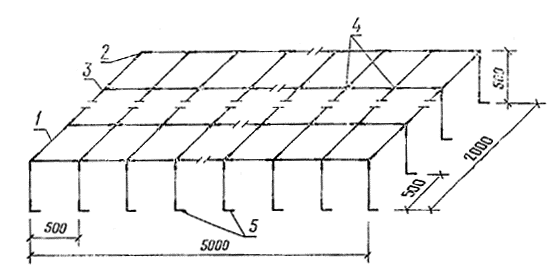 1 — алюминиевые трубки диаметром 15—20 мм и длиной 500 мм; 2—5 — соединительные элементы из алюминиевых прутков диаметром 12—14 мм, сварены аргоно-дуговой сваркойКрепление каркаса к образцам аналогично указанному на черт. 2.Черт. 3За результат определения сопротивления воздухопроницанию принимают наименьшее значение из двух измерений по схеме нагнетания и разрежения.4.1. Испытания в лабораторных условиях (черт. 1)4.1.1. При помощи воздушного насоса 2 и регулятора расхода воздуха 5 создают разности давлений по обе стороны образца, равные следующим значениям 0,5; 1; 2; 3; 4; 5; 7; 10; 15; 20; 25 даПа (1 даПа  1 мм вод. ст.).4.1.2. Верхний предел значения разности давлений должен соответствовать области применения конструкций, т. е. Возможно ближе соответствовать фактической разности, создаваемой тепловым напором и напором ветра. Во всех случаях верхний предел значения разности давлений не должен быть менее 3 даПа (3 мм вод. ст.), а число этих значений — не менее 4.4.1.3. После стабилизации каждого значения разности давлений одновременно измеряют расход воздуха Qo в м3/ч, разность давлений по обе стороны образца р в даПа (мм вод. ст.), температуру воздуха t в °С и атмосферное давление р в даПа (мм рт. ст.). Стабильность разности давлений при измерениях достигается регулятором расхода воздуха или воздушными запорно-регулировочными кранами.4.2. Испытания в условиях эксплуатации зданий и сооружений (черт. 2)4.2.1. Испытания ограждающих конструкций в условиях эксплуатации зданий и сооружений производят в соответствии с п. 4.1.4.2.2. При необходимости раздельного определения сквозной и продольной воздухопроницаемости образца испытание его производят при помощи двух смонтированных с обеих сторон образца установок. В одной камере создают повышенное давление, а в другой — разрежение и определяют общую воздухопроницаемость образца со стороны камеры разрежения. Затем в обеих камерах создают разрежение равного значения и определяют продольную воздухопроницаемость образца. Сквозную воздухопроницаемость образца определяют как разность между общей и продольной воздухопроницаемостью.4.2.3. Воздухопроницаемость отдельных элементов образца (например, воздухопроницаемость оконных откосов и окна) следует определять при изоляции соответствующего элемента путем повторного испытания образца.5. ОБРАБОТКА РЕЗУЛЬТАТОВ ИСПЫТАНИЯ5.1. Истинный часовой объемный расход воздуха Q в м3/ч для каждого значения разности давлений определяют по формулеQ = k Qo.               (1)где k — поправочный коэффициент на истинные атмосферные условия проведения испытаний, определяемый по формуле,                        (2)где Рo и P — атмосферные давления при градуировке ротаметра и при испытании, даПа (мм рт. ст.);То и Т— температура воздуха при градуировке ротаметра и при испытании, °К;Qo — численное значение замеренного расхода воздуха, м3/ч.Истинный объемный расход воздуха Q переводят в весовой расход q в кг/ч по формуле.                       (3)5.2. По величине весового расхода воздуха q через испытуемый образец площадью F в м2 при заданном перепаде давлений воздуха р в даПа (мм вод. ст.) определяют воздухопроницаемость образца G в кг/м2ч по формуле.                              (4)5.3. Строят рабочий график зависимости воздухопроницаемости образца от разности давлений в логарифмических координатах (черт. 4).5.4. Определяют показатель режима фильтрации воздуха через ограждающую конструкцию п из графика в логарифмических координатах G—р как тангенс угла наклона прямой, построенной по результатам эксперимента, к оси абсцисс (см. пример на черт. 4).5.5. Воздухопроницаемость образца G в кг/м2ч для промежуточных значений разности давлений р допускается определять по формулеG = iоpn,                            (5)где iо — коэффициент воздухопроницаемости ограждающих конструкций в кг/м2чдаПа (кг/м2чмм вод. ст.) при р = 1 даПа (мм вод. ст.), т. е. воздухопроницаемость ограждающих конструкций G при р = 1 даПа (мм вод. ст.), определяют аппроксимированием экспериментальных данных при помощи графика на черт. 4.Пример зависимости воздухопроницаемости открывающегося окна серии 1.436—6 от разности давлений, построенной в логарифмических координатах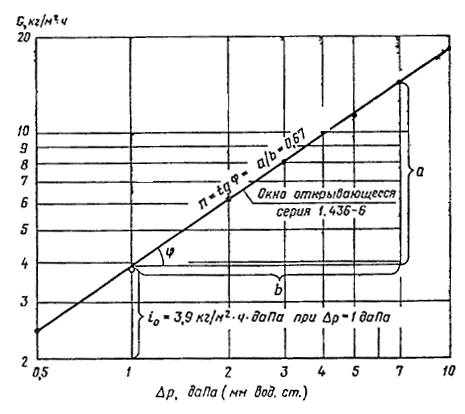 Черт. 45.6. Допускается производить обработку результатов испытаний по экспериментальным точкам методом наименьших квадратов.5.7. Сопротивление воздухопроницанию ограждающих конструкций Rи в м2чдаПа/кг (м2чммвод. ст./кг) определяют по формуле.                        (6)Полученное значение должно быть не менее приведенного в обязательном приложении 1.5.8. Результаты испытаний заносят в таблицу, форма которой приведена в рекомендуемом приложении 2.5.9. Относительная погрешность определения сопротивления воздухопроницанию ограждающих конструкций по данной методике не превышает 10 %.6. ТРЕБОВАНИЯ БЕЗОПАСНОСТИ6.1. При работе с электрическим воздушным насосом в металлическом корпусе должны соблюдаться требования безопасности в соответствии с правилами эксплуатации электроустановок.ПРИЛОЖЕНИЕ 1ОбязательноеСОПРОТИВЛЕНИЕ ВОЗДУХОПРОНИЦАНИЮ НЕКОТОРЫХ ОГРАЖДАЮЩИХ КОНСТРУКЦИЙ Rи в м2чдаПа/кг (м2чммвод. ст./кг) ПРИЛОЖЕНИЕ 1РекомендуемоеПример записи результатов испытаний сопротивления воздухопроницанию ограждающих конструкцийПРИЛОЖЕНИЕ 3 Справочное.СПЕЦИФИКАЦИЯизделий и элементов установки для определения сопротивления воздухопроницанию конструкцийОкна, витрины, фонари и двериОкна, витрины, фонари и двериОкна, витрины, фонари и двери1.Окна глухие всех типов12.Окна открывающиеся с одинарным или двойным остеклением в алюминиевых или стальных спаренных переплетах с одинарным уплотненным притвором0,293.Окна открывающиеся с одинарным или двойным остеклением в деревянных спаренных переплетах с одинарным уплотненным притвором0,264.Окна открывающиеся с двойным остекленном в деревянных раздельных переплетах с одинарным уплотненным притвором 0,295.То же, с двойным уплотненным притвором0,386.Окна открывающиеся с двойным остеклением в алюминиевых или стальных раздельных переплетах с одинарным уплотненным притвором 0,327.То же, с двойным уплотненным притвором0,428.Окна открывающиеся с тройным остеклением в деревянных одинарном и спаренном переплетах с одинарным уплотненным притвором0,39.То же, с двойным уплотненным притвором0,4410.То же, с тройным уплотненным притвором0,5611.Окна открывающиеся с тройным остеклением в алюминиевых или стальных одинарном и спаренном переплетах с одинарным уплотненным притвором0,3312.То же, с двойным уплотненным притвором 0,4813.То же, с тройным уплотненным притвором0,6214.Витражи алюминиевые с двойным остеклением стеклопакетами 1,415.Витрины алюминиевые с двойным остеклением стеклопакетами 116.Зенитные фонари с уплотненным сопряжением элементов0,517.Светоаэрационные П-образные фонари (в закрытом положении) 0,02518.Двери алюминиевые остекленные 1,3Стены, перегородки, перекрытия и покрытияСтены, перегородки, перекрытия и покрытияСтены, перегородки, перекрытия и покрытия19.Стены кирпичные или из легкобетонных камней толщиной 250 мм и более с расшивкой швов520.Степы кирпичные или из легкобетонных камней толщиной 250 мм и более с расшивкой швов на наружной поверхности и штукатурным слоем на внутренней поверхности 4021. То же, со штукатурным слоем на наружной и внутренней поверхностях 7022.Стены панельные из легких бетонов толщиной 200 мм и более4023.То же, из ячеистых автоклавных бетонов4024.Перегородки кирпичные или из легкобетонных камней толщиной 120 мм с расшивкой швов425.Перегородки кирпичные или из легкобетонных камней толщиной 120 мм со штукатурным слоем с двух сторон7026.Перегородки панельные толщиной 60 мм и более 12027.Стыки всех типов между легкобетонными и железобетонными панелями стен, мчдаПа/кг (мчмм вод. ст./кг) 1028.Стыки всех типов между металлическими панелями стен с эффективным утеплителем, мчдаПа/кг (мчмм вод. ст./кг)529.Стыки между железобетонными панелями перекрытий и плитами безрулонных покрытий, мчдаПа/кг (мчмм вод. ст./кг)10Эскиз и краткая характеристика образцаПлощадь образца F, м3Разность давлений р, даПа (мм вод. ст.)Расход воздуха Q, м3/чТемпература воздуха tв, С Воздухопроницаемость образца G, кг/м3чПоказатель режима фильтрации      nСопротивление воздухопроницанию образца Rи, м2чдаПа/кг (м2чмм вод. ст./кг) при р = 1 даПа (мм вод.ст.)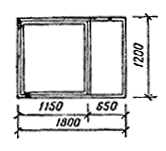 0,54,42,47 Окно открывающееся из спа2,1617,11840,670,256ренных тонкостенных стальных211,06,18труб со стеклопакетами.314,28Уплотнение притворов с417,810помощью резиновых профилей.520,311,4Серия 1.436—6725,414,25103218Наименование изделий к элементов установкиНомер чертежаПозицияКоличество на установку1. Регулятор расхода воздуха (регулятор напряжения)1,251 шт.2. Пылесосы промышленные электрические П-250 по ГОСТ 16999-79 или бытовые по ГОСТ 10280-751,223 шт.3. Ротаметры РМ-2,5; РМ-10; РМ-16; РМ-63; РМ-250 по ГОСТ 13045-811,233 шт.4. Оболочка из оцинкованной стали по ГОСТ 14918-801121 шт.5. Пленка полиэтиленовая по ГОСТ 10354-82212, 1360 м6. Микроманометр ММН по ГОСТ 11161-711,241 шт.7. Воздушные запорные краны1,286 шт.8. Термометр ртутный лабораторный ТМ-1 по ГОСТ 112-781 шт.9. Барометр по ГОСТ 23696-791 шт.10. Алюминиевый швеллер размером 30  20  2 мм по ГОСТ 13623-80, длиной:1000 мм2144 шт.1500 мм2144 шт.3000 мм2144 шт.11. Алюминиевый швеллер размером 40  20  2 мм по ГОСТ 13623-80, длиной:1000 мм2144 шт.1500 мм2144 шт.3000 мм2144 шт.12. Прокладка резиновая пористая диаметром 50 мм по ГОСТ 19177-111,2944 м13. Герметик 51-УТ37 по ТУ 51-38-14-179-671,2105 кг14. Шурупы А570 по ГОСТ 1146-801215176 шт.15. Виниловая трубка диаметром 4 мм и длиной 50 мм1216176 шт.16. Самонарезающий винт 545-021 по ГОСТ 17474-80215176 шт.17. Штуцер1,2112 шт.18. Резиновые шланги диаметром 6-8 мм1,273 м19. Резиновые шланги диаметром 40 мм1,273 м20. Алюминиевый каркас31, 2, 3, 4, 51 шт.